З А Я В К А от __________________________________20___ годана проведение лабораторных исследований, испытаний, измеренийНеобходимость возврата образцов (проб) после проведения испытаний (отметить):      НЕТ           ДА                      главному врачу Раменского филиала  ФБУЗ «Центр гигиены и эпидемиологии в Московской области» О.В.ТепловойЗаявительЗаявитель(наименование, юридический адрес, телефон, факс; ФИО, адрес - для физического лица)(наименование, юридический адрес, телефон, факс; ФИО, адрес - для физического лица)(наименование, юридический адрес, телефон, факс; ФИО, адрес - для физического лица)(наименование, юридический адрес, телефон, факс; ФИО, адрес - для физического лица)(наименование, юридический адрес, телефон, факс; ФИО, адрес - для физического лица)В лице(ФИО руководителя, должность)(ФИО руководителя, должность)(ФИО руководителя, должность)(ФИО руководителя, должность)просит (нужное отметить)провести лабораторные исследования, испытания, измерения провести отбор образцов (проб) выдать экспертное заключение по результатам испытаний Объект испытаний (измерений): просит (нужное отметить)провести лабораторные исследования, испытания, измерения провести отбор образцов (проб) выдать экспертное заключение по результатам испытаний Объект испытаний (измерений): просит (нужное отметить)провести лабораторные исследования, испытания, измерения провести отбор образцов (проб) выдать экспертное заключение по результатам испытаний Объект испытаний (измерений): просит (нужное отметить)провести лабораторные исследования, испытания, измерения провести отбор образцов (проб) выдать экспертное заключение по результатам испытаний Объект испытаний (измерений): просит (нужное отметить)провести лабораторные исследования, испытания, измерения провести отбор образцов (проб) выдать экспертное заключение по результатам испытаний Объект испытаний (измерений): указывается нормативный документ, регламентирующий оценку, перечень определяемых показателей или документ в котором содержится информация об объеме лабораторных исследований и объекте исследований указывается нормативный документ, регламентирующий оценку, перечень определяемых показателей или документ в котором содержится информация об объеме лабораторных исследований и объекте исследований указывается нормативный документ, регламентирующий оценку, перечень определяемых показателей или документ в котором содержится информация об объеме лабораторных исследований и объекте исследований Вид исследований:Вид исследований:Атмосферный воздух (углерода оксид, углеводороды, Атмосферный воздух (углерода оксид, углеводороды, Атмосферный воздух (углерода оксид, углеводороды, Сан-химиядиоксид азота, серы диоксид, формальдегид, пыль)      точка(и)диоксид азота, серы диоксид, формальдегид, пыль)      точка(и)диоксид азота, серы диоксид, формальдегид, пыль)      точка(и)Сан-химияШум                                 точка(и)Шум                                 точка(и)Шум                                 точка(и)Физ.факторыЭМИ                                 точка(и)ЭМИ                                 точка(и)ЭМИ                                 точка(и)БактериологияЭМИ 50Гц                       точка(и)ЭМИ 50Гц                       точка(и)ЭМИ 50Гц                       точка(и)ВирусологияНа земельном участке с кадастровым номером – На земельном участке с кадастровым номером – На земельном участке с кадастровым номером – ПаразитологияПо адресу: По адресу: По адресу: ООИ ГМО (ПЦР)При проведении лабораторных испытаний (измерений) прошу учесть следующее:При проведении лабораторных испытаний (измерений) прошу учесть следующее:При проведении лабораторных испытаний (измерений) прошу учесть следующее:При проведении лабораторных испытаний (измерений) прошу учесть следующее:При проведении лабораторных испытаний (измерений) прошу учесть следующее:Площадь участка                              кв.м., рядом проходит ЛЭП (да  / нет )Площадь участка                              кв.м., рядом проходит ЛЭП (да  / нет )Площадь участка                              кв.м., рядом проходит ЛЭП (да  / нет )Площадь участка                              кв.м., рядом проходит ЛЭП (да  / нет )Площадь участка                              кв.м., рядом проходит ЛЭП (да  / нет )на участке имеются строения (да  / нет ), количество этажей -    на участке имеются строения (да  / нет ), количество этажей -    на участке имеются строения (да  / нет ), количество этажей -    на участке имеются строения (да  / нет ), количество этажей -    на участке имеются строения (да  / нет ), количество этажей -    Цель проведения испытаний (гос.регистрация, внутренний контроль, производственный контроль и проч.)Цель проведения испытаний (гос.регистрация, внутренний контроль, производственный контроль и проч.)Цель проведения испытаний (гос.регистрация, внутренний контроль, производственный контроль и проч.)Цель проведения испытаний (гос.регистрация, внутренний контроль, производственный контроль и проч.)Цель проведения испытаний (гос.регистрация, внутренний контроль, производственный контроль и проч.)Для получения санитарно-эпидемиологического заключения на размещение объекта капитального Для получения санитарно-эпидемиологического заключения на размещение объекта капитального Для получения санитарно-эпидемиологического заключения на размещение объекта капитального Для получения санитарно-эпидемиологического заключения на размещение объекта капитального Для получения санитарно-эпидемиологического заключения на размещение объекта капитального строительства – строительства – строительства – строительства – строительства – Заявитель ознакомлен с: порядком и условиями проведения испытаний; методами испытаний и областью аккредитации; информацией о передаче результатов испытаний в государственные органы 
в случае выявления у потребительской продукции, находящейся в обращении, свойств, представляющих любую опасность для жизни и здоровья потребителей.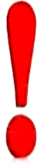 Заявитель ознакомлен с: порядком и условиями проведения испытаний; методами испытаний и областью аккредитации; информацией о передаче результатов испытаний в государственные органы 
в случае выявления у потребительской продукции, находящейся в обращении, свойств, представляющих любую опасность для жизни и здоровья потребителей.Заявитель ознакомлен с: порядком и условиями проведения испытаний; методами испытаний и областью аккредитации; информацией о передаче результатов испытаний в государственные органы 
в случае выявления у потребительской продукции, находящейся в обращении, свойств, представляющих любую опасность для жизни и здоровья потребителей.Заявитель ознакомлен с: порядком и условиями проведения испытаний; методами испытаний и областью аккредитации; информацией о передаче результатов испытаний в государственные органы 
в случае выявления у потребительской продукции, находящейся в обращении, свойств, представляющих любую опасность для жизни и здоровья потребителей.Заявитель ознакомлен с: порядком и условиями проведения испытаний; методами испытаний и областью аккредитации; информацией о передаче результатов испытаний в государственные органы 
в случае выявления у потребительской продукции, находящейся в обращении, свойств, представляющих любую опасность для жизни и здоровья потребителей.При испытании (измерениях) проб прошу использовать следующий метод или : Выбор наиболее соответствующего метода испытаний (измерений) поручаю испытательному лабораторному центру ФБУЗ Центр гигиены и эпидемиологии в Московской области». Выбор наиболее соответствующего метода испытаний (измерений) поручаю испытательному лабораторному центру ФБУЗ Центр гигиены и эпидемиологии в Московской области».К заявке прилагаются документы:Ф.И.О. ответственного представителя, контактный телефон:Ф.И.О. ответственного представителя, контактный телефон:Ф.И.О. ответственного представителя, контактный телефон:Руководитель предприятия (ФИО, подпись)Руководитель предприятия (ФИО, подпись)